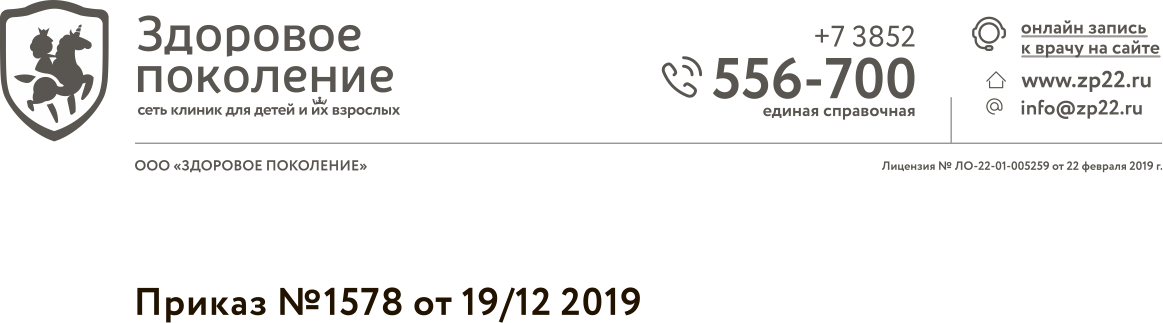 Заявление № ______/_________для заключения договора на предоставление медицинских услуг (патронаж)Филиал ________________________________________________________________________________ФИО Законного представителя пациента __________________________________________________________________________________________________________________________________________________________    (дата рождения)Документ подтверждающий личность ______________________________________________________________    (вид документа, серия, номер)_____________________________________________________________________________________________ (дата выдачи, орган выдавший документ, код подразделения)ФИО пациента_____________________________________________________________________________________Свидетельство о рождении________________________________________________________________________      (серия, номер)_______________________________________________________________________________________________ (дата выдачи, орган выдавший документ)СНИЛС ребенка_______________________________         СНИЛС родителя________________________________Дата рождения пациента «____»_____________   202 _____ г.Адрес по прописке_________________________________________________________________________________Адрес фактического места проживания_________________________________________________________________________________________________________________________________________________________________Контактные данные____________________________________________________________________________ (телефон, e-mail)Второй контактный телефон_____________________________________________________________________  (кем приходится)Название выбранной программы _____________________________________________________________________Необходимость наблюдения новорожденного на дому (да/нет) ___________________________________________˅ С условиями выбранной программы ознакомлен, согласен _______________ /_______________________/Стоимость прграммы_______________________________________________________________________________Варианты оплаты    □ полная                                  □ рассрочка ______________________________________________________________________ФИО ведущего педиатра ____________________________________________________________________________Как узнали о программе_____________________________________________________________________________Дата _________________________                                                             Подпись ___________________/____________________Заявление принял ___________________________________________ Подпись ___________________ /_____________________